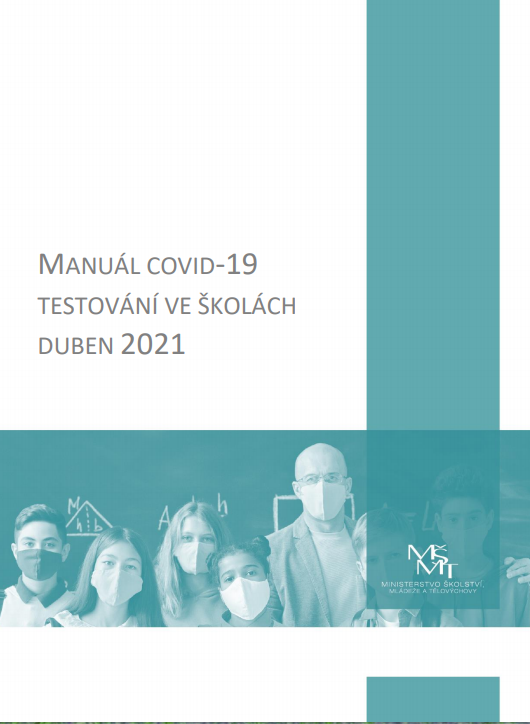 MANUÁL COVID-19 TESTOVÁNÍ VE ŠKOLÁCH DUBEN 2021Testování stanovených skupin dětí, žáků, studentů a zaměstnanců škol a školských zařízení bude probíhat s dubnovým návratem k prezenční výuce na základě mimořádného opatření Ministerstva zdravotnictví, které níže uvedeným informacím dodává právní závaznost. U skupin dětí, žáků a studentů určených mimořádným opatřením bude přítomnost na prezenční výuce podmíněna účastí na testování. Testování se netýká prezenčně vzdělávaných dětí, žáků a studentů navštěvujících školu nebo školské zařízení za účelem individuální konzultace nebo individuální prezenční výuky (např. v ZUŠ). OBECNÉ INFORMACE K TESTOVÁNÍMimořádné opatření Ministerstva zdravotnictví stanoví, že je zakázána osobní přítomnost při vzdělávání, ledaže se výše uvedené kategorie dětí, žáků a studentů, kterých se testování týká, podrobí preventivnímu testování ve školách s negativním výsledkem. Dětem, žákům a studentům, kteří mají pozitivní výsledek testování nebo se testování neúčastní, je nadále zakázána osobní přítomnost na vzdělávání.Pokud se dítě, žák nebo student neúčastní prezenčního vzdělávání z důvodu neúčasti na testování, škola bude absenci evidovat jako omluvenou. Při této omluvené absenci škola sice nemá povinnost zajistit dítěti, žákovi či studentovi distanční způsob vzdělávání dle zákona1 , ale je vhodné, aby mu poskytla přiměřenou formu studijní podpory – např. posílání týdenních plánů, atp. Dítě, žák nebo student nemůže být nucen k účasti na testování a neúčast na testování nemůže být jakkoliv sankcionována. Důsledkem neúčasti je pouze nemožnost účasti na prezenčním vzdělávání. K testování se může dostavit dítě, žák, student nebo zaměstnanec školy pouze tehdy, pokud nemá příznaky infekčního virového onemocnění. Testování bude probíhat tzv. samoodběrem, u kterého není nutná asistence zdravotnického personálu. V případě testování dětí v předškolním vzdělávání, žáků 1.-3. ročníku 1. stupně ZŠ a žáků škol a tříd zřízených podle § 16 odst. 9 školského zákona je umožněna asistence při provádění testu třetí osobou (zákonný zástupce či jiná osoba, která musí mít souhlas nebo být pověřena zákonným zástupcem a zároveň s touto asistencí souhlasit). V takovém případě je nutné uzpůsobit počet osob v testovacím prostoru tak, aby byly dodrženy rozestupy (viz níže “Příprava“). Pro zákonného zástupce či jinou asistující osobu platí výjimka ze zákazu vstupu třetích osob do školy (resp. jedná se o důvod k umožnění vstupu do školy). Dále v ostatních individuálních případech, kdy testovaný žák či student není schopen provést test sám (např. z důvodů fyzických či jiných indispozic), je také možná asistence třetí osoby. V takovém případě proběhne testování ve vyhrazených prostorách školy tak, aby nedošlo k rizikovému kontaktu této asistující osoby s ostatními dětmi, žáky či studenty.  Testovací sady budou dodány do škol podle počtu dětí, žáků a studentů a dalších osob s povinností testování.  Škola poskytne sady školní družině (případně i školnímu klubu), výchovnému a ubytovacímu zařízení, pokud bude žák a student testován v tomto zařízení (k tomu viz dále). Škola zajistí distribuci příslušného počtu testovacích sad na odloučená pracoviště a pracoviště zaměstnavatele. Testování se neprovádí u osob, které doloží negativní výsledek RT-PCR testu na přítomnost viru SARSCoV-2 nebo negativního výsledku POC antigenního testu na přítomnost antigenu viru SARS-CoV-2 provedený na odběrovém místě, které nejsou starší 48 hod., a pokud tyto osoby nemají příznaky onemocnění COVID-19. Testování se neprovádí u zaměstnanců, kteří jsou zároveň zaměstnanci jiné školy či školského zařízení a předloží potvrzení o negativním výsledku testu vystavené touto školou či školským zařízením. Toto potvrzení o negativním výsledku preventivního testu (ať již antigenního nebo PCR) nesmí být starší 48 hod. Testování se neprovádí u osob, které absolvovaly z důvodu onemocnění COVID-19 izolaci minimálně v rozsahu podle platného mimořádného opatření Ministerstva zdravotnictví upravujícího nařizování izolace a karantény a zároveň neuplynulo více než 90 dnů od prvního RT-PCR testu s pozitivním výsledkem. Tuto skutečnost musí osoba prokazatelně doložit2 . Pokud ji škole nedoloží, tak se účastní testování dle harmonogramu školy.  Testování se neprovádí u osob, které mají vystavený certifikát Ministerstva zdravotnictví ČR o provedeném očkování proti onemocnění COVID-19, a od aplikace druhé dávky očkovací látky v případě dvoudávkového schématu podle souhrnu údajů o léčivém přípravku (dále jen ,,SPC“) uplynulo nejméně 14 dní, nebo od aplikace první dávky očkovací látky v případě jednodávkového schématu podle SPC uplynulo nejméně 14 dní. Zaměstnavatel neotestovanému zaměstnanci nemůže umožnit vstup na pracoviště, resp. nemůže mu umožnit, aby ve škole zůstal. Zaměstnavatel se se zaměstnancem může dohodnout na výkonu práce z domova, čerpání dovolené či na poskytnutí neplaceného volna. Nedojde-li k dohodě, Ministerstvo práce a sociálních věcí 3 se kloní k závěru, že půjde o jinou důležitou osobní překážku v práci na straně zaměstnancepodle§199 odst. 1 zákoníku práce, za kterou zaměstnanci nepřísluší náhrada mzdy/platu (zaměstnavatel může náhradu poskytnout pouze na základě vlastního uvážení nad rámec zákona). Je však třeba upozornit, že zaměstnanci hrozí finanční sankce podle zákona č. 94/2021 Sb. (pandemický zákon).Termín a frekvence testování Testování dětí, žáků, studentů i zaměstnanců bude probíhat pravidelně 2x týdně v případě antigenního testování (dle rozvrhu, který si určí daná škola, s odstupem minimálně dvou a maximálně tří dnů školního týdne) a 1× týdně v případě použití RT-PCR testů. Testování dětí, žáků a studentů se vždy provádí bezprostředně po příchodu do školy (např. první hodinu) vždy první vyučovací den v týdnu (včetně místa výkonu praktického vyučování/odborné praxe). Školy využívající RT-PCR testů použijí při prvním testování po návratu do škol zároveň i dodané antigenní testy (pro pokrytí doby obdržení výsledků z laboratoře) – v dalších týdnech již nemusí. V případě tříd, které se střídají, to platí pro první testování každé ze tříd.Pedagogičtí pracovníci a jiní zaměstnanci provedou samoodběr ve stanovené dny na pracovišti a výsledek testu oznámí zaměstnavateli, který jej zanese do evidence. Pokud se některý žák, student nebo zaměstnanec nebude moci zúčastnit testování v určený den, je nutné jej otestovat v první den jeho přítomnosti. Dále pokračuje dle rozvrhu testování s ostatními. Pokud žák či student nebude přítomen na testování na začátku vyučování, ale dostaví se na vyučování později, provede si test pod dohledem pověřené osoby bezprostředně po svém příchodu.  V případě, že žák dostaví v určený den testování do školní družiny před začátkem vyučování, je nutné, aby byl test proveden při příchodu do družiny. Proces testování a návazné kroky probíhají dle pravidel uvedených v tomto manuálu. Takový žák se již v daný den dalšího testování ve škole neúčastníPersonální zajištění: osoba dohlížející na žáky či studenty při provádění testů a zaznamenávající výsledky, Pedagogičtí pracovníci, kteří se budou podílet činnostech souvisejících se samoodběrem, budou fakticky vykonávat nad žáky dohled, resp. se bude jednat o „práce, které vyplývají z organizace vzdělávání a výchovy ve školách a školských zařízeních, jako je dohled nad dětmi a nezletilými žáky ve škole“ podle § 3 odst. 1 písm. b) vyhlášky č. 263/2007 Sb., kterou se stanoví pracovní řád pro zaměstnance škol a školských zařízení zřízených Ministerstvem školství, mládeže a tělovýchovy, krajem, obcí nebo dobrovolným svazkem obcí. Dohled nad samoodběrem lze přirovnat k činnostem, kdy pracovník dohlíží na dodržování hygieny obdobně jako v případě výskytu jiné infekční nemoci ve škole. Pedagogický pracovník v případě dohledu nad samoodběrem seznámí žáky se způsobem provedení testu např. tím, že jim pustí informační video a přečte pravidla odběru, což lze přirovnat např. se seznámením s pravidly chování. Zápis výsledků testů do seznamu je pak běžný administrativní úkon srovnatelný s kontrolou docházky apod. Úkony související se zjišťováním aktuálního zdravotního stavu dětí, žáků a studentů, které mají eliminovat podezření na výskyt nemoci COVID-19, nejsou úkony, které vyžadují odbornost v oblasti zdravotnictví, ale pouze dohled nad správným samoodběrem, tedy nad tím, že si žáci nebo studenti sami provedou test. Podle § 6 odst. 6 vyhlášky č. 263/2007 Sb. platí, že „Dohled může vykonávat vedle pedagogického pracovníka i jiný zletilý zaměstnanec školy nebo školského zařízení, jestliže byl o výkonu tohoto dohledu řádně poučen. O tomto poučení se provede záznam.“  osoba pověřená likvidací použitých testů pro celou budovu, tj. sběr a likvidace pytlů (např. provozní zaměstnanec),  osoba určená k zajištění dohledu v izolační místnosti.Proces samoodběru Všichni přítomní mají po celou dobu odběrového procesu správně nasazené roušky nebo respirátory, vyjma krátkého intervalu, kdy testovaný vykonává samoodběr. Dohlížející osoby mají k dispozici jednorázové rukavice. Během testování je vhodné zajistit větrání. Průběh testování dodanými AG testy: 1. Před testováním si každý testovaný vydezinfikuje ruce.2. Dohlížející osoba informuje testované o průběhu odběru. 3. Každý testovaný obdrží jednu testovací sadu a rozbalí a připraví všechny komponenty. a) LEPU test: 4. Testovaný stahuje roušku a provádí samoodběr dle pokynů: Během odběru vzorku by měla být hlavička výtěrové tyčinky zcela zasunuta do nosní dírky a jemně 5krát otočena, následně se odebírá vzorek stejnou výtěrovou tyčinkou z druhé nosní dírky stejným způsobem, aby se zajistilo dostatečné množství vzorku. Po dokončení si testovaný opět nasadí roušku. Dohlížející osoba kontroluje správnost provedení samoodběru. 5. Dle pokynů dohlížející osoby každý testovaný sám pokračuje krokem vyhodnocení testu: otevírá vyhodnocovací kartu, vsouvá výtěrovou tyčinku do označených otvorů (z otvoru B do otvoru A), odstraňuje lepicí proužek, dohlížející osoba nakape 6 kapek přiloženého roztoku (všechny ostatní kroky provádí testovaný, je-li toho schopen, sám), otočí tyčinkou dvakrát tam a zpět, uzavře vyhodnocovací kartu a lehce přimáčkne. 6. Dohlížející osoba spouští odpočet času k vyhodnocení v délce 15 minut. b) Singclean:4. Přiloženou zkumavku umístěte do stojánku a připravte do ní roztok: lahvičku s reakčním roztokem otevřete ukroucením závěru, stiskněte lahvičku a do extrakční zkumavky nakapejte 6 kapek aniž byste se dotýkali okraje zkumavky. 5. Testovaný stahuje roušku a provádí samoodběr dle pokynů:Zasuňte tampon do nosní dírky přibližně 2,5 cm hluboko. Přejeďte jí 5x podél sliznice nosní dírky, aby se získalo co nejvíce sekretu. Tento postup opakujte stejným tamponem i u druhé nosní dírky.  Dohlížející osoba kontroluje správnost provedení samoodběru. 6. Dle pokynů dohlížející osoby každý testovaný sám pokračuje krokem vyhodnocení testu: Vložte tampon se vzorkem do extrakční zkumavky s předem připraveným reakčním roztokem a otočte jej asi 10x. Zatlačte hlavu tampónu na stěnu zkumavky a poté nechte stát asi 1 minutu. Stiskněte prsty zkumavku a vytahujte tampon, aby z něj vyteklo co možná nejvíce kapaliny. Nainstalujte kapátko na extrakční zkumavku, pevně ji uzavřete a nechte znovu 1 minutu stát. Vezměte připravenou testovací kazetu, nakapejte 3 kapky odstátého reakčního roztoku se vzorkem do otvoru pro vzorek v testovací kazetě. Dohlížející osoba spouští odpočet času k vyhodnocení v délce 15 minut. Nevyhodnocujte test po uplynutí 20 minut. 7. Žáci čekají na svém místě na uplynutí časového limitu. 8. Výsledek testu zaznamená dohlížející osoba do seznamu testovaných.9. Vyhodnocení testu: Pokud je výsledek negativní, testovaný vyhazuje testovací sadu do určeného odpadkového koše. Dítěti/žákovi/studentovi je umožněna účast na prezenční výuce (pokud není rozhodnuto jinak - viz “Výsledky a následní kroky“). Pokud je výsledek pozitivní, testovaný vyhazuje test do určeného odpadkového koše a je poslán do izolační místnosti, případně rovnou odchází ze školy, je-li žák či student zletilý nebo má-li nezletilý žák souhlas zákonného zástupce k samostatnému odchodu. Následně je nutné vydezinfikovat všechny plochy (lavice, židle, kliky apod.), kterých se pozitivně testovaný mohl dotknout. Pokud je výsledek nečitelný/chybný, test se vyhazuje, chyba se zaznamenává a testovaný musí vykonat nový test. 10. Nakládání s odpadem z testování: Ze stanoviska Ministerstva životního prostředí6 vyplývá:  Bezprostředně po dokončení testování v daném dni určená osoba zaváže odpadkový pytel, zvenku pytel ošetří dezinfekcí v rozprašovači a pytel odnese na určené místo. Použité testovací sady nejsou nebezpečným odpadem vyžadujícím speciální likvidaci. Odpadkové pytle s použitými testovacími sadami, případně ochrannými pomůckami se ukládají do nádob určených na komunální odpad. Při nakládaní s odpady pověřenou osobou je vhodné, stejně jako v jiných případech, používat rukavice, dbát na zvýšenou hygienu a dezinfekci rukou. Odpadkové pytle by měly mít minimální tloušťku 0,2 mm, jsou-li použity pytle z tenčího materiálu, je třeba takové obaly zdvojit. Tenčí plastový pytel by pak měl být vložen do druhého pytle a zavázán. Povrch vnějšího pytle by měl být ošetřen dezinfekčním prostředkem a zavázaný pytel až po ošetření dán do běžného kontejneru na směsný komunální odpad.VÝSLEDKY A NÁSLEDNÉ KROKY Děti, žáci, studenti: V případě pozitivního výsledku testu je třeba pozitivně testovaného izolovat od ostatních osob do izolační místnosti (pozitivně testovaný je vždy izolován od negativně testovaných). V případě, že se pozitivní test objeví ve skupině testovaných jiný než první den prezenční výuky v daném týdnu, vztahují se následující kroky izolace a opuštění výuky na všechny děti, žáky a studenty, kteří byli s pozitivně testovaným v kontaktu v rámci vyučování (vč. školní družiny) v některý z předchozích 2 dnů (i v těchto případech bude pozitivně testovaný izolovaný zvlášť od negativně testovaných). Nezletilý žák/dítě – škola kontaktuje zákonného zástupce, se souhlasem zákonného zástupce (který může být dán i předem) a po náležitém poučení o nutných opatřeních během návratu domů může žák opustit školu, jinak dítě/žák vyčká v izolaci do doby převzetí zákonným zástupcem. Při péči o podezřelého z nákazy je nutné použít ochranné osobní pomůcky touto osobou i zaměstnancem školy.Konfirmace a návrat: Povinná konfirmace v případě pozitivního AG testu (v případě RT-PCR testů se již další konfirmace neprovádí): Škola vydá pozitivně testované osobě nebo zákonnému zástupci potvrzení (viz příloha) o tom, že byl pozitivně testován. Daný žák, student, nebo jeho zákonný zástupce, zaměstnanec školy je povinen telefonicky nebo jiným obvyklým dálkovým způsobem informovat o pozitivním testu poskytovatele zdravotních služeb v oboru všeobecného praktického lékařství nebo praktického lékařství pro děti a dorost a ten je povinen rozhodnout o indikaci konfirmačního vyšetření metodou RT-PCR a vyplnit elektronickou žádanku k tomuto vyšetření. Dítě, žák, student či zaměstnanec s pozitivním výsledkem testu se může vrátit k prezenční výuce buď po předložení negativního konfirmačního testu RT-PCR nebo po skončení povinné izolace; potvrzení o ukončení izolace vydává poskytovatel zdravotních služeb v oboru všeobecného praktického lékařství nebo praktického lékařství pro děti a dorostDítěti, žákovi nebo studentovi, který byl v předcházejících 2 dnech (případně 2 dnech po provedení PCR testu) v jedné třídě nebo skupině s dítětem, žákem nebo studentem, který má pozitivní výsledek testu se neumožňuje osobní přítomnost ve škole nebo školském zařízení po dobu do zjištění výsledku konfirmačního RT-PCR testu na přítomnost viru SARS-CoV-2 dítěte, žáka nebo studenta s pozitivním výsledkem preventivního antigenního testu.  V případě, kdy konfirmační test RT-PCR nepotvrdí infekci u pozitivně testovaného AG testem, doloží tato osoba neprodleně výsledek danému škole/ školskému zařízení, které dále informuje původně indikované kontakty. Všechny dotčené osoby se mohou po této skutečnosti vrátit k prezenční výuce bez dalších potřebných krokV případě, kdy konfirmační test RT-PCR potvrdí infekci u pozitivně testovaného AG testem, zákonný zástupce dítěte nebo žáka, žák nebo student je povinen okamžitě informovat školu o tomto pozitivním výsledku konfirmačního RT-PCR testu. Škola následně bezodkladně zašle příslušné krajské hygienické stanici seznam dětí, žáků nebo studentů, kteří byli ve škole v kontaktu ve stanovených dnech s jiným dítětem, žákem, studentem nebo pedagogickým pracovníkem, který měl pozitivní výsledek RT-PCR testu na přítomnost viru SARS-CoV-2. Krajská hygienická stanice nařídí dětem, žákům a studentům ze seznamu podle věty první karanténu a dále postupuje podle mimořádného opatření Ministerstva zdravotnictví o nařizování izolace a karantény.  Pokud je v důsledku krizových nebo mimořádných opatření (například mimořádným opatřením KHS) nebo z důvodu nařízení karantény znemožněna osobní přítomnost ve škole více než poloviny dětí, žáků nebo studentů alespoň jedné skupiny/třídy, přechází nepřítomní žáci na distanční výuku po dobu trvání tohoto stavu. Viz § 184a odst. 1 školského zákona. V ostatních případech škola nemá povinnost poskytovat nepřítomným dětem, žákům či studentům vzdělávání distančním způsobem. Škola postupuje obdobně jako při běžné absenci. Doporučuje se, pokud to organizační možnosti školy dovolí, poskytovat ve škole nepřítomným dětem, žákům či studentům studijní podporu na dálku, např. formou zasílání materiálů, úkolů či výukových plánů na dané období.PŘEDÁVÁNÍ INFORMACÍ O VÝSLEDCÍCH TESTŮŠkola nebo školské zařízení bez zbytečného odkladu nejpozději v den provedení/obdržení výsledků testů elektronicky nahlásí agregované údaje o provedeném testování na stanovení přítomnosti antigenu viru SARS-CoV-2 u žáka nebo studenta a u pedagogického pracovníka nebo osoby podílející se na testování do aplikace CovidFormsApp (přihlašovací údaje obdrží škola od MŠMT). Konkrétní podoba a obsah hlášení bude určena metodikou UZIS a bude obsahovat kontaktní osobu, celkový počet testovaných osob, počet pozitivních osob, počet negativních osob a počet neprůkazných testů. Škola zašle KHS seznam dětí, žáků nebo studentů, kteří byli v předcházejících 2 dnech v jedné třídě nebo skupině s jiným dítětem, žákem nebo studentem, který měl pozitivní výsledek preventivního testu (v případě PCR testů také těch, kteří byli s pozitivně testovaným v jedné třídě nebo skupině 2 dny po provedení testu, provedením testu je myšlen odběr vzorku).OCHRANA OSOBNÍCH ÚDAJŮK údaji o výsledku testu konkrétního dítěte, žáka nebo studenta nebo jiné osoby podléhající testování musí mít přístup pouze pověření pracovníci školy případně pověření pracovníci školského ubytovacího zařízení (internát, domov mládeže, školní družina, zařízení pro výkon ústavní a ochranné výchovy a zařízení pro preventivně výchovnou péči). Zpracování osobních údajů, které je prováděno v souvislosti s testováním, je prováděno na základě zákona o ochraně veřejného zdraví, podle kterého bylo mimořádné opatření Ministerstva zdravotnictví vydáno, a spadá tedy pod ustanovení o tom, že „zpracování je nezbytné pro splnění právní povinnosti, která se na správce vztahuje“ (čl. 6 odst. 1 písm. C) GDPR), tzn. zpracování těchto údajů není založeno na souhlasu se zpracováním, takže školy (internát, domov mládeže, školní družina, zařízení pro výkon ústavní a ochranné výchovy a zařízení pro preventivně výchovnou péči) v tomto případě souhlas nezajišťují. Z důvodu minimalizace nakládání s osobními údaji se informace o výsledku testu konkrétního dítěte, žáka, studenta nebo jiné osoby nesmí dostat mimo školu. Škola dále reportuje pouze anonymizované, souhrnné výsledky testování. Právně – metodické zdůvodnění testování vybraných dětí, žáků, studentů ve školách a školských zařízeních (výňatek)Škola je povinna chránit zdraví dětí, dětí, žáků a studentů, ale i zaměstnanců školy (§ 29 odst. 2 školského zákona a § 101 a násl. zákoníku práce). I za běžného stavu, ale o to více za stávající pandemie, platí, že do školy nesmí chodit osoby, které vykazují známky akutního onemocnění. Pokud se přesto ve škole dítě, žák nebo student vykazující známky akutního onemocnění objeví, měl by ředitel danou situaci řešit tak, že dítě, žáka nebo studenta izoluje od ostatních a kontaktuje zákonného zástupce, případně v závislosti na věku odchází žák nebo student sám (§ 7 zákona č. 258/2000 Sb.). Šíření nemoci COVID-19 však nemusí být doprovázeno viditelnými příznaky. Proto, aby se předešlo situaci, kdy ve třídě (škole) dojde ke kontaktu dětí, žáků nebo studentů zdravých s dítětem, žákem nebo studentem, který je infekční s COVID-19, aniž by o tom věděl, je vhodné využít nástroj pravidelného testování. Bez prevence potenciálního šíření COVID-19 by škola nemusela být v současné situaci bezpečným prostředím a mohlo by kvůli uvolnění opatření ve školství docházet ke zhoršení celkové epidemiologické situace. Pokud by taková situace nastala, pak by došlo k ohrožení zdraví ostatních spolužáků, pedagogických pracovníků a dalších osob, které se s nimi stýkají ve škole i mimo školu. Aby se tedy předešlo této situaci, umožňuje mimořádné opatření osobní přítomnost ve školách těm dětem, žákům nebo studentům, kteří budou negativně testováni na přítomnost onemocnění virem COVID-19. Děti, žáci a studenti se budou testovat sami pomocí antigenního testu, přičemž se nejedná o zdravotnický výkon. Samotný test probíhá tak, že testovaný vsune tyčinku cca 2 cm do nosní dírky a krouživým pohybem celkem 5× obkrouží stěnu nosní dírky (postupně u obou nosních dírek stejnou tyčinkou). Jedná se tedy o neinvazivní proces, kdy nedochází k zásahu do tělesné integrity osoby (§ 93 a násl. zákona č. 89/2012 Sb., občanský zákoník, ve znění pozdějších předpisů). Škola pak bude mít možnost zajistit dětem, žákům a studentům i RT-PCR testy, i zde se však bude muset jednat o testy, které si děti, žáci a studenti provedou sami, tedy musí se jednat o testy neinvazivní. S ohledem na výše uvedené je tedy samotestování minimálním zásahem, přičemž však jeho zásadním přínosem je umožnění osobní přítomnosti vybraných skupin dětí, žáků a studentů ve školách. Pokud se dítě, žák nebo student z této vybrané skupiny odmítne sám otestovat, pak není možné, aby byl osobně přítomen na vzdělávání, protože zde není předpoklad toho, že dítě, žák nebo student není nemocen COVID-19. Tito žáci (děti/studenti) budou ze vzdělávání omluveni s tím, že se doporučuje školám, aby žáky (děti/studenty) v rámci svých možností vzdělávaly. Zde je tedy situace obdobná tomu, když dítě, žák nebo student z důvodu jakéhokoliv onemocnění zůstane doma. Pokud dítě, žák nebo student testování odmítne, bude se jedna de facto o omluvenou absenci.Pokud se poměřuje zájem na ochraně zdraví a právo na vzdělávání, je třeba zdůraznit, že mimořádné opatření vychází vstříc tomu, aby právo na vzdělávání bylo co nejvíce naplněno, a přitom bylo co nejvíce chráněno zdraví všech. Testování samoodběrem představuje minimální zásah, který ale umožní naplnit právo na vzdělání a zároveň je nástrojem pro ochranu zdraví.